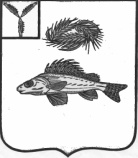 АДМИНИСТРАЦИЯПЕРЕКОПНОВСКОГО МУНИЦИПАЛЬНОГО ОБРАЗОВАНИЯЕРШОВСКОГО МУНИЦИПАЛЬНОГО РАЙОНАСАРАТОВСКОЙ ОБЛАСТИПОСТАНОВЛЕНИЕот 28.08.2019 года                                                                                            № 45О присвоении адресообразующих элементов в адресный реестр ГАР ФИАС      В соответствии с Федеральным законом от 06 октября 2003 года №131-ФЗ «Об общих принципах организации местного самоуправления в Российской Федерации», Федеральным законом от 28.12.2013 года № 443-ФЗ «О Федеральной информационной адресной системе и внесении изменений в Федеральный закон «Об общих принципах и организации местного самоуправления в Российской Федерации», разделом 4 постановления Правительства Российской Федерации от 22.05.2015 года № 492 «О составе сведений об адресах, размещаемых в государственном адресном реестре, порядке межведомственного информационного взаимодействия при ведении государственного адресного реестра, о внесении изменений и признании утратившим силу некоторых актов Правительства Российской Федерации, руководствуясь Уставом Перекопновского муниципального образования Ершовского муниципального района Саратовской области, администрация Перекопновского муниципального образованияПОСТАНОВЛЯЕТ: Установить наличие адресов, отсутствующих в государственном адресном реестре, выявленных в процессе проведенной инвентаризации сведений об адресах и считать их присвоенными согласно приложению.Настоящее постановление вступает в силу с момента его подписания.Контроль за исполнением настоящего постановления оставляю за собой.Глава Перекопновского МОЕршовского муниципального районаСаратовской области                                                                       Е. Н. ПисареваПриложение к постановлениюадминистрации Перекопновского муниципального образованияот 28.08.2019 года № 45СписокАдресообразующих элементов существующих объектов адресации, выявленных в границахПерекопновского муниципального образования Ершовского муниципального района Саратовской области, сведенияо которых подлежат внесению в адресный реестр ГАР ФИАС№ п/пНаименование страны Наименование субъекта Наименование муниципального районаНаименование сельского поселения Наименование населенного пунктаНаименование элемента улично-дорожной сетиТип элемента улично-дорожной сетиНомер земельного участкаКадастровый номерРоссийская ФедерацияСаратовская областьЕршовский муниципальный районПерекопновское сельское поселениесело Черная ПадинаСоветскаяУлица2964:13:250104:295Российская ФедерацияСаратовская областьЕршовский муниципальный районПерекопновское сельское поселениесело Черная ПадинаСтепнаяУлица1364:13:250104:296Российская ФедерацияСаратовская областьЕршовский муниципальный районПерекопновское сельское поселениесело Черная ПадинаСоветскаяУлица4664:13:250104:259Российская ФедерацияСаратовская областьЕршовский муниципальный районПерекопновское сельское поселениесело Черная ПадинаСоветскаяУлица6364:13:250104:294Российская ФедерацияСаратовская областьЕршовский муниципальный районПерекопновское сельское поселениесело Черная ПадинаСоветскаяУлица4864:13:250104:299Российская ФедерацияСаратовская областьЕршовский муниципальный районПерекопновское сельское поселениесело Черная ПадинаСоветскаяУлица6864:13:250104:300Российская ФедерацияСаратовская областьЕршовский муниципальный районПерекопновское сельское поселениесело Черная ПадинаНабережнаяУлица22а64:13:250104:298Российская ФедерацияСаратовская областьЕршовский муниципальный районПерекопновское сельское поселениесело КраснянкаНабережнаяУлица1464:13:080102:22Российская ФедерацияСаратовская областьЕршовский муниципальный районПерекопновское сельское поселениесело КраснянкаКарла МарксаУлица2464:13:080102:14Российская ФедерацияСаратовская областьЕршовский муниципальный районПерекопновское сельское поселениесело КраснянкаНабережнаяУлица1364:13:080102:27Российская ФедерацияСаратовская областьЕршовский муниципальный районПерекопновское сельское поселениесело КраснянкаНабережнаяУлица2164:13:080102:17Российская ФедерацияСаратовская областьЕршовский муниципальный районПерекопновское сельское поселениесело КраснянкаПолеваяУлица4264:13:080102:12Российская ФедерацияСаратовская областьЕршовский муниципальный районПерекопновское сельское поселениесело КраснянкаКарла МарксаУлица864:13:080102:1Российская ФедерацияСаратовская областьЕршовский муниципальный районПерекопновское сельское поселениесело КраснянкаБольничныйПереулок1964:13:080102:13Российская ФедерацияСаратовская областьЕршовский муниципальный районПерекопновское сельское поселениесело КраснянкаКарла МарксаУлица3664:13:080102:28Российская ФедерацияСаратовская областьЕршовский муниципальный районПерекопновское сельское поселениесело КраснянкаБольничныйПереулок2364:13:080102:20Российская ФедерацияСаратовская областьЕршовский муниципальный районПерекопновское сельское поселениесело КраснянкаБольничныйПереулок1464:13:080102:32Российская ФедерацияСаратовская областьЕршовский муниципальный районПерекопновское сельское поселениесело КраснянкаКарла МарксаУлица2064:13:080102:30Российская ФедерацияСаратовская областьЕршовский муниципальный районПерекопновское сельское поселениесело КраснянкаСоветскаяУлица7364:13:080102:499Российская ФедерацияСаратовская областьЕршовский муниципальный районПерекопновское сельское поселениесело КраснянкаКарла МарксаУлица4564:13:080102:492Российская ФедерацияСаратовская областьЕршовский муниципальный районПерекопновское сельское поселениесело КраснянкаКарла МарксаУлица4064:13:080102:504Российская ФедерацияСаратовская областьЕршовский муниципальный районПерекопновское сельское поселениесело КраснянкаКарла МарксаУлица5964:13:080102:491Российская ФедерацияСаратовская областьЕршовский муниципальный районПерекопновское сельское поселениесело КраснянкаСоветскаяУлица2464:13:080102:490Российская ФедерацияСаратовская областьЕршовский муниципальный районПерекопновское сельское поселениесело КраснянкаКарла МарксаУлица6364:13:080102:509Российская ФедерацияСаратовская областьЕршовский муниципальный районПерекопновское сельское поселениесело АлександрияЛиманныйПереулок364:13:010103:368Российская ФедерацияСаратовская областьЕршовский муниципальный районПерекопновское сельское поселениесело АлександрияБольничныйПереулок464:13:020601:48Российская ФедерацияСаратовская областьЕршовский муниципальный районПерекопновское сельское поселениесело АлександрияИм Спирина В. Р.Улица6264:13:020601:50Российская ФедерацияСаратовская областьЕршовский муниципальный районПерекопновское сельское поселениесело АлександрияИм Спирина В. Р. Улица1464:13:010103:330Российская ФедерацияСаратовская областьЕршовский муниципальный районПерекопновское сельское поселениесело АлександрияСтепнаяУлица864:13:020601:14Российская ФедерацияСаратовская областьЕршовский муниципальный районПерекопновское сельское поселениесело АлександрияИм Спирина В. Р.Улица1864:13:010103:328Российская ФедерацияСаратовская областьЕршовский муниципальный районПерекопновское сельское поселениесело АлександрияСтепнаяУлица4/264:13:020601:12Российская ФедерацияСаратовская областьЕршовский муниципальный районПерекопновское сельское поселениесело АлександрияИм Спирина В. Р.Улица5564:13:010103:351Российская ФедерацияСаратовская областьЕршовский муниципальный районПерекопновское сельское поселениесело АлександрияИм Спирина В. Р.Улица2164:13:020601:51Российская ФедерацияСаратовская областьЕршовский муниципальный районПерекопновское сельское поселениесело АлександрияИм Спирина В. Р.Улица2664:13:010103:324Российская ФедерацияСаратовская областьЕршовский муниципальный районПерекопновское сельское поселениесело АлександрияИм Спирина В. Р.Улица4564:13:020601:47Российская ФедерацияСаратовская областьЕршовский муниципальный районПерекопновское сельское поселениесело АлександрияИм Спирина В. Р.Улица5164:13:010103:353Российская ФедерацияСаратовская областьЕршовский муниципальный районПерекопновское сельское поселениесело АлександрияСтепнаяУлица1264:13:010103:299Российская ФедерацияСаратовская областьЕршовский муниципальный районПерекопновское сельское поселениесело АлександрияИм Спирина В. Р.Улица6364:13:010103:364Российская ФедерацияСаратовская областьЕршовский муниципальный районПерекопновское сельское поселениесело АлександрияИм Спирина В. Р.Улица5264:13:010103:312Российская ФедерацияСаратовская областьЕршовский муниципальный районПерекопновское сельское поселениесело АлександрияИм Спирина В. Р.Улица864:13:020601:46Российская ФедерацияСаратовская областьЕршовский муниципальный районПерекопновское сельское поселениесело АлександрияИм Спирина В. Р.Улица364:13:010103:285Российская ФедерацияСаратовская областьЕршовский муниципальный районПерекопновское сельское поселениесело АлександрияСтепнаяУлица6/264:13:010103:304Российская ФедерацияСаратовская областьЕршовский муниципальный районПерекопновское сельское поселениесело АлександрияИм Спирина В. Р.Улица3064:13:010103:322Российская ФедерацияСаратовская областьЕршовский муниципальный районПерекопновское сельское поселениесело АлександрияСтепнаяУлица1364:13:020601:35Российская ФедерацияСаратовская областьЕршовский муниципальный районПерекопновское сельское поселениесело АлександрияИм Спирина В. Р.Улица4764:13:010103:35546.Российская ФедерацияСаратовская областьЕршовский муниципальный районПерекопновское сельское поселениесело АлександрияСтепнаяУлица764:13:020601:1647.Российская ФедерацияСаратовская областьЕршовский муниципальный районПерекопновское сельское поселениесело АлександрияСтепнаяУлица564:13:020601:3848.Российская ФедерацияСаратовская областьЕршовский муниципальный районПерекопновское сельское поселениесело АлександрияИм Спирина В. Р.Улица4664:13:020601:17Российская ФедерацияСаратовская областьЕршовский муниципальный районПерекопновское сельское поселениесело АлександрияИм Спирина В. Р.Улица3464:13:020601:12150.Российская ФедерацияСаратовская областьЕршовский муниципальный районПерекопновское сельское поселениесело АлександрияИм Спирина В. Р.Улица4464:13:020601:2051.Российская ФедерацияСаратовская областьЕршовский муниципальный районПерекопновское сельское поселениесело АлександрияИм Спирина В. Р.Улица1964:13:020601:19